МИНИСТЕРСТВО НАУКИ И ВЫСШЕГО ОБРАЗОВАНИЯ РОССИЙСКОЙ ФЕДЕРАЦИИФедеральное государственное бюджетное образовательное учреждение высшего образования«Забайкальский государственный университет» (ФГБОУ ВО «ЗабГУ»)Факультет психолого-педагогическийКафедра теории и методики дошкольного и начального образованияУЧЕБНЫЕ МАТЕРИАЛЫдля студентов заочной формы обученияпо дисциплине «Особенности освоения основной образовательной программы начального общего образования (предметная область «Филология») в различных УМК»дисциплины по выборудля направления подготовки 44.03.01 «Педагогическое образование» профиль «Начальное образование»Общая трудоемкость дисциплины 108 часов, 3 зачетные единицыКраткое содержание курсаПеречень изучаемых тем, разделов дисциплины (модуля).Модуль 1. Вопросы проектирования рабочих программ в рамках ФГОС НОО второго поколения в начальной школе.Федеральный	государственный	образовательный	стандарт начального общего образования: содержание и структура;Структура рабочей программы по предметам (курсам) в рамках ФГОС НООМодуль 2. Курс «Русский язык»Общая характеристика учебного курса «Русский язык»;Основные содержательные модули курса «Русский язык»;Общая характеристика учебного курса «Литературное чтение»;Основные содержательные модули курса «Литературное чтение»Личностные, метапредметные и предметные результаты освоения предмета «Филология»: требования к личностным результатам;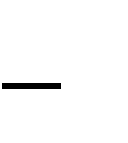  требования к метапредметным результатам;  требования к предметным результатамМодуль 3. Курс «Литературное чтение».Основное содержание курса «Филология»:Тематическое планирование в соответствии с ФГОС НОО.Содержание основных блоков программ учебных предметов для 1, 2, 3, 4 классов.Формирование универсальных учебных действий. Предметные знания и компетентности.Материально-техническое обеспечение курса.Работа с электронными приложениями курса «Филология»Модуль	4.	Особенности	проектирования	и	реализации	рабочей программы «Филология» в начальной школеПроектирование рабочих (учебных) программ по русскому языку и литературному чтению.Инструментарий для оценки планируемых результатов освоения программы.Проектирование рабочих программ.Форма текущего контроля – зачетЗачет проводится по 4 модулям и состоит в выполнении предложенных заданий.   Программа   предусматривает   изучение   дисциплины   по выбору«Проектирование рабочих (учебных) программ по ФГОС НОО второго поколения (образовательная область «Филология»)» в течение 4-х модулей. Содержание  модулей   в  программе   предполагает  приблизительно  равную«стоимость» в баллах в каждом из модулей (min – 45, max – 54 балла). Защита  рабочей программы  по  курсу «Филология»  min – 20, max – 46 баллов. Для подготовки и защиты рабочей программы по курсу «Филология» студенты могут объединяться в микрогруппы.Методика оценки деятельности студентаОценочные средства по курсу «Особенности освоения основной образовательной программы начального общего образования (предметная область «Филология») в различных УМК»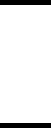 Система оценокУчебно-методическое и информационное обеспечение дисциплиныОсновная литератураБелова Г. Н. Елизарова Е. М. и др. Развернутое тематическое планирование. 1-2 кл. По программе Л. В. Занкова. М.: Издательство: Учитель., 2010. 157 с.Виноградова Сборник программ к комплекту «Начальная школа XXI века» М.: Издательство: Вентана-Граф, 2010. 176 с.Воронцов А.Б. Практика развивающего обучения М., 2008.Давыдов В.В. Проблемы развивающего обучения. М., 1986.Дусавицкий А.К. Развитие личности в учебной деятельности М., 1996.Лазарева В.А. Пути и способы анализа художественного текста на уроках литературы. Методическое пособие 1-4 кл. М., 2010. 144 с.Лободина Н. В. Развернутое тематическое планирование по программе Планета знаний . 2 кл. М.: Издательство: Учитель., 2010. 163 с.Лободина Н. В.Калинина Т. В. Развернутое тематическое планирование по программе Школа России . 2 кл. М.: Издательство: Учитель, 2010. 151с.Нечаева Н.В. Обучение грамоте. Методические рекомендации к курсу«Обучение грамоте». М., 2009. 208 с.10.Нечаева Н.В. Русский язык. 1 класс. Методические рекомендации. М., 2010. 96 с.11.Нечаева Н.В., Рощина Н.Н. Педагогическая система развивающего обучения Л. В. Занкова. М., 2006. 176 с.12.Николаева С. В. Развернутое тематическое планирование по программе Школа России . 1 кл. М.: Издательство: Учитель., 2010. 103 с.13.Репкин Н.В. Что такое развивающее обучение? Томск, 1993.14.Сборник программ к комплекту учебников «Начальная школа XXI века»	М: Вентана-Граф, 2009. 160 с.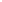 15.Соловейчик М.С., Кузьменко Н.С. Программа «Русский язык». Учебно- методический	комплект	для	четырехлетней	начальной	школы«Гармония». Смоленск: Ассоциация XXI век, 2005.16.Федорова И. А. Развернутое тематическое планирование по УМК«Гармония». 1 кл. М.: Издательство: Учитель, 2010. 95 с.Дополнительная литератураВыготский Л.С. Вопросы детской (возрастной) психологии. Собр. соч. М., 1984Давыдов В. В. Теория развивающего обучения. М., 2007.Методика преподавания русского языка в начальных классах: Учеб. пособие для студ. высш. пед. учеб. заведений / М.Р. Львов, В.Г. Горецкий, О.В. Сосновская. – М.: Издательский центр «Академия», 2000.Педагогика. Под ред. Пидкасистого П.П. М., 1998Подласый И.П. Педагогика М., 1999Подымова	Л.С.,	Сластенин	В.А.	Педагогика.	Инновационная деятельность М., 1997Фридман Л.Н., Кулагина И.Ю. Психологический справочник учителя. М., 1991Ведущий преподавательк.п.н., доцент кафедры ТМДНО	Н.В. ВасильеваЗаведующий кафедрой ТМДНОд.п.н.	А.И. УлзытуеваВиды занятийРаспределение посеместрам в часахВсего часовВиды занятий5 семестрВсего часовОбщая трудоемкость108108Аудиторные занятия, в т.ч.:1212лекционные (ЛК)--практические (семинарские) (ПЗ, СЗ)1212Самостоятельная работа студентов (СРС)9696Форма промежуточного контроля в семестре*зачет-Курсовая работа (курсовой проект) (КР, КП)--МодульСодержание материала выносимого на зачетВиды работ1.Федеральный государственный образовательный стандарт начального общего образования: содержание и структура;Структура рабочей программы по предметам (курсам) в рамках ФГОС НОО.Технологические карты урокаВыполнение творческого задания (подготовка и защита презентации по ФГОС НОО в форме деловой игры).Подготовка доклада, сообщения о проектировании рабочих программ по предметам в различных УМК Рассмотрение различных видовтехнологической карты урока2.Предмет «Русский язык»Выполнение творческого задания (подготовка дискуссии о необходимости/ненужности введения курса«Филология» в начальной школе).3.Предмет «Литературное чтение»Подготовка проекта «Изучение курса«Филология»: предметы «Русский язык» и«Литературное чтение»4.Особенности проектирования и реализации рабочей программы«Филология» в начальной школеПодготовка проекта: «Защита рабочей программы по курсу «Филология»МодульНомер разделаПроцедура оцениванияОценкаОценкаМодульНомер разделаПроцедура оцениванияminmax11.Собеседование по ФГОС НОО6912.Сдача заданий по первому модулю в письменном,электронном виде или в виде собеседования61023.Сдача заданий по второму модулю в письменном,электронном виде или в виде собеседования121834.Сдача заданий по третьему модулю в письменном, электронном виде или в виде собеседования.1218Количество баллов за модулиКоличество баллов за модулиКоличество баллов за модули3655ЗачетЗачетПубличная защита рабочей программы по курсу«Филология»1945ИтогоИтого55100МодульСодержание тем практических занятийФорма текущего контроляКол-во балловКол-во балловМодульСодержание тем практических занятийФорма текущего контроляminmax1Федеральный государственный образовательный стандарт начального общего образования: содержание и структура.Структура рабочей программы по предметам (курсам) в рамках ФГОС НОО.Собеседование по ФГОС НОО692Общая характеристика учебного курса«Русский язык»;Основные содержательные модули курса«Русский язык»;Общая характеристика учебного курса«Литературное чтение»;Сдача заданий по первому модулю в письменном, электронном виде или в видесобеседования610Основные содержательные модули курса«Литературное чтение»Личностные, метапредметные и предметные результаты освоения предмета «Филология»:Требования к личностным результатам;Требования к метапредметным результатам;Требования к предметным результатам3Основное содержание курса «Филология»:Тематическое планирование в соответствии с ФГОС НОО.   Содержание основных блоков программ учебных предметов для 1, 2, 3, 4 классов.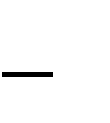    Формирование универсальных учебных действий. Предметные знания и компетентности.Материально-техническое обеспечение курса; Работа с электронными приложениями курса«Филология»Сдача заданий по второму модулю в письменном, электронном виде или в виде собеседования12184   Проектирование рабочих (учебных) программ по русскому языку и литературному чтению.   Инструментарий для оценки планируемых результатов освоения программы.   Проектирование рабочих программСдача заданий по третьему модулю в письменном, электронном виде или в видесобеседования.1218Публичная защита рабочей программы по курсу«Филология»1945Европейская100-балльная2-балльнаяА94-100зачтеноА-90-94зачтеноВ+85-89зачтеноВ80-84зачтеноВ-75-79зачтеноС+70-74зачтеноС65-69зачтеноС-60-64зачтеноD55-59зачтеноF50-54не зачтеноF-0-49не зачтено